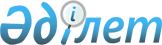 Об утверждении Правил безвозмездной временной передачи зданий, помещений столовых, банно-прачечных комбинатов и находящегося в них военного имущества в имущественный наем (аренду)Приказ Министра внутренних дел Республики Казахстан от 10 августа 2017 года № 549. Зарегистрирован в Министерстве юстиции Республики Казахстан 11 сентября 2017 года № 15637.
      В соответствии с пунктом 2 статьи 15 Закона Республики Казахстан "Об обороне и Вооруженных Силах Республики Казахстан" ПРИКАЗЫВАЮ:
      Сноска. Преамбула - в редакции приказа Министра внутренних дел РК от 27.12.2023 № 938 (вводится в действие по истечении десяти календарных дней после дня его первого официального опубликования).


      1. Утвердить прилагаемые Правила безвозмездной временной передачи зданий, помещений столовых, банно-прачечных комбинатов и находящегося в них военного имущества в имущественный наем (аренду). 
      2. Главному командованию Национальной гвардии Республики Казахстан (Жаксылыков Р.Ф.) в установленном законодательством Республики Казахстан порядке обеспечить:
      1) государственную регистрацию настоящего приказа в Министерстве юстиции Республики Казахстан;
      2) размещение настоящего приказа на интернет-ресурсе Министерства внутренних дел Республики Казахстан;
      3) в течение десяти календарных дней со дня государственной регистрации настоящего приказа направление его копии в бумажном и электронном виде на казахском и русском языках в Республиканское государственное предприятие на праве хозяйственного ведения "Республиканский центр правовой информации" для официального опубликования и включения в Эталонный контрольный банк нормативных правовых актов Республики Казахстан;
      4) в течение десяти рабочих дней после государственной регистрации настоящего приказа в Министерстве юстиции Республики Казахстан представление в Юридический департамент Министерства внутренних дел Республики Казахстан сведений об исполнении мероприятий, предусмотренных подпунктами 1), 2) и 3) настоящего пункта.
      3. Контроль за исполнением настоящего приказа возложить на заместителя Министра внутренних дел Республики Казахстан генерал-майора полиции Бисенкулова Б.Б.
      4. Настоящий приказ вводится в действие по истечении десяти календарных дней после дня его первого официального опубликования. Правила
безвозмездной временной передачи зданий, помещений столовых, банно-прачечных комбинатов и находящегося в них военного имущества в имущественный наем (аренду) Глава 1. Общие положения
      1. Настоящие Правила безвозмездной временной передачи зданий, помещений столовых, банно-прачечных комбинатов и находящегося в них военного имущества в имущественный наем (аренду) (далее - Правила) разработаны в соответствии с пунктом 2 статьи 15 Закона Республики Казахстан от 7 января 2005 года "Об обороне и Вооруженных Силах Республики Казахстан" и определяет порядок безвозмездной временной передачи зданий, помещений столовых, банно-прачечных комбинатов и находящегося в них военного имущества (далее - имущество).
      2. Наймодателями (арендодателями) имущества являются Главное командование Национальной гвардии Республики Казахстан, региональные командования, воинские части и Академия Национальной гвардии Республики Казахстан.
      Сноска. Пункт 2 - в редакции приказа Министра внутренних дел РК от 27.12.2023 № 938 (вводится в действие по истечении десяти календарных дней после дня его первого официального опубликования).


      3. Нанимателями (арендаторами) имущества выступают физические и юридические лица.
      4. Безвозмездная временная передача наймодателем имущества осуществляется в целях обеспечения выполнения физическими и юридическими лицами договорных обязательств по организации питания и (или) банно-прачечного обслуживания.
      5. К имуществу относятся здания, помещения столовых, банно-прачечных комбинатов и находящееся в них военное имущество, которые находятся на балансе наймодателя.
      6. Для безвозмездной временной передачи имущества наймодатель и наниматель заключают договор имущественного найма (аренды) в соответствии с Гражданским кодексом Республики Казахстан и статьей 72 Закона Республики Казахстан от 1 марта 2011 года "О государственном имуществе", в пределах сроков заключенных договоров на оказание государственных услуг в соответствии с Законом Республики Казахстан от 4 декабря 2015 года "О государственных закупках". Глава 2. Порядок безвозмездной временной передачи зданий, помещений столовых, банно-прачечных комбинатов и находящегося в них военного имущества в имущественный наем (аренду)
      7. Перечень имущества, подлежащего передаче нанимателю во временное пользование, определяется при организации государственных закупок по организации питания и (или) банно-прачечного обслуживания. 
      8. Договор имущественного найма (аренды) заключается с нанимателем в течение пяти рабочих дней с момента подписания сторонами соответствующего договора по организации питания и (или) банно-прачечного обслуживания. 
      9. В течение трех рабочих дней со дня подписания договора имущественного найма (аренды) наймодатель передает нанимателю имущество по акту приема-передачи. 
      10. Акт приема-передачи содержит:
      1) место и дату составления акта приема-передачи;
      2) наименование и реквизиты документов, в соответствии с которыми представители уполномочены представлять интересы сторон;
      3) номер и дату подписания договора имущественного найма (аренды), в соответствии с которым производится передача объекта;
      4) техническое состояние передаваемого объекта и находящегося в них военного имущества с перечнем выявленных неисправностей;
      5) подписи представителей сторон, заверенные печатями сторон.
      11. Акт приема-передачи составляется в двух экземплярах на государственном и русском языках, один остается у наймодателя, второй передается нанимателю.
      12. Расходы за коммунальные услуги, за электроэнергию, воду, и канализационные стоки предоставляются нанимателю бесплатно в пределах установленных лимитов, которые указываются в договоре по организации питания и (или) банно-прачечного обслуживания. 
      13. Наниматель осуществляет за свой счет текущий ремонт имущества, принятого во временное пользование: столовой с подсобными помещениями, продовольственного склада и овощехранилища в соответствии с Перечнем работ, выполняемых при текущем ремонте зданий, утвержденным постановлением Правительства Республики Казахстан от 2 ноября 1998 года № 1118 "О нормативах потребления электроэнергии, тепла на отопление, горячей и холодной воды и других коммунальных услуг по организациям, финансируемым из средств бюджета", а также производит обслуживание и ремонт оборудования столовой.
					© 2012. РГП на ПХВ «Институт законодательства и правовой информации Республики Казахстан» Министерства юстиции Республики Казахстан
				
      Министргенерал-полковник полиции

К. Касымов
Утверждены
приказом Министра
внутренних дел
Республики Казахстан
от 10 августа 2017 года № 549